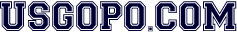 United States Government & PoliticsWeekly Current Events: 	Posted: 9.21.2020Nina Totenberg, “Justice Ruth Bader Ginsberg . . . Dies at 87,” NPR, 9.18.20. (Audio)Who was Ruth Bader Ginsburg and what position did she hold?What reputation did Ginsberg have?What was the job market like for her after she earned her law degree? As a lawyer, what types of cases did she take?How has she operated on the Supreme Court?What is your overall take on Justice Ginsberg from this audio obituary?Balingit and Meckler, “Trump Alleges ‘left-wing indoctrination,’” Washington Post, 9.17. 20.What is the President’s overall claim here? What examples did he give to prove his claim?What is the 1619 Project and how does Trump regard it?Do you think a history course should include America’s failures?Do you agree with the president that children are taught to hate their own country?Why is he bring this up, and why now?How is federalism at play here?Myra Adams, “How the Hispanic Vote is Growing in Power, RCP, 9.18.20. How have white voters voted in recent presidential elections? Why is so much political reporting on the Hispanic vote?How have Hispanics voted in recent years?How does the Florida vote among Hispanics look?What is this author’s view about the GOP’s chances this November? 